МКОУ «СОШ с. Янтарного»Отчет о проведении Недели  НаукиС 01  февраля  по 09  февраля  2017 года  в МКОУ «СОШ с. Янтарного» проходила Неделя  Науки.Цель проведения Недели:  активизировать и развивать познавательный интерес учащихся к предметам естественно-математического и гуманитарного циклов.Задачи проведения декады:Внедрение информационно-коммуникационных технологий в учебно-воспитательный процесс для активизации познавательной деятельности учащихся.Воспитание и формирование мотиваций постижения законов природы на примерах анализа творчества великих ученых.Привить учащимся навыки коллективной работы, сотрудничества, совместной деятельности в процессе выполнения творческих заданий.Развивать исследовательские умения (анализировать проблемную ситуацию, осуществлять отбор необходимой информации, фиксировать и анализировать результаты, строить гипотезы, осуществлять их проверку, обобщать, делать выводы).Способствовать повышению личной уверенности каждого ученика на различных занятиях, в повседневной жизни.В школе в рамках Недели Науки прошли мероприятия по различным направлениям:2-11 классах прошли классные часы, посвященные науке:Учащиеся 1-4 классов в рамках Недели провели различные мероприятия под девизом: «Посмотри, как хорош мир, в котором ты живешь».  Запомнился учащимся конкурс рисунков и загадок  на тему «Природа вокруг нас».  Увлекательно прошла игра  «Поле чудес» на тему  «Растения – доктора», подготовленная классными руководителями. Проявить догадку и знания ребята смогли в Олимпиаде «Знатоки природы». Конкурс поделок из природного материала «Удивительное рядом»- раскрыл творческие способности,  выставка работ стала наградой для всех ребят. В рамках Недели ребята не только получали научную информацию, но и делали добрые дела: они стали участниками  рейда «Покормите птиц зимой», развесили по поселку экокормушки для птиц.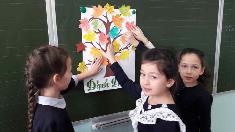 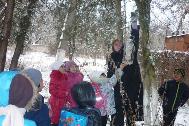 Классный час «О М.В. Ломоносове», 5б класс, кл. рук. Балкарова О.Т.  Ребята активно участвовали в проведении классного часа, рассказывали о жизни и научных достижениях М.В. Ломоносова.Классный час «День науки. История праздника»», 7 класс, кл. рук. Власорва А.П..Классный час «Наука ковала победу», 9а класс, кл.рук.  Великородняя Н.С.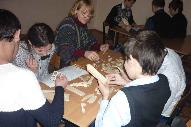 Классный час «От красоты науки к творчеству», 5а класс, кл. рук. Малаховская Л.А. Целью классного часа были  показать красоту и гармонию природы, отражённую в науке и искусстве, раскрыть движущие мотивы творчества,  Побудить учащихся следовать им, творить, не переживая за результат.Классный час «День науки», 8 класс, кл. рук. Вагнер Е.К.  Классный час проводился в форме презентации с использованием ИКТ и лекционного материала.  Использовались  различные информационные источники, рассказ о Российской науке. Материалы классного часа расширили   знания учащихся: - о достижениях Российской науки; - о роли России в открытии и изучении Антарктиды и Арктики.В рамках Недели   школьным библиотекарем Ярмамедовой А.О. была организована выставка книг «Великие  и время».   Многие ребята посетили выставку и взяли почитать книги. Для учащихся 1-11 классов была организована выставка газет  и рисунков.1-4 классы – выставка рисунков на тему «Математика – царица наук»5-11 классы – выставка газет.Для учащихся 1-4 классов были организованы мероприятия и познавательные игры на тему «Знакомство с новыми предметами: химией и физикой» Учащиеся начальных классов посетили кабинеты физики и химии, где для них были организованы  беседы и проведены опыты.         В рамках Недели Науки руководителями ШМО были проведены различные интеллектуальные игры, соревнования, конференции.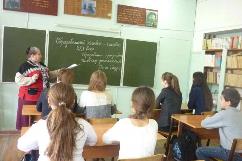 ШМО учителей русского языка и литературы:     - для учащихся 5-х классов учителем русского языка и литературы Лямзиной Т.В. был проведен творческий проект «Змей Горыныч – антигерой русских народных сказок» ; - для учеников 6- классов учителем русского языка и литературы  Дорошенко Г.В. был проведен Интеллектуальный конкурс-игра «Знатоки русского языка».ШМО учителей естественных дисциплин:  для учащихся 7-х классов провели интеллектуально-познавательную игру «Знатоки Географии».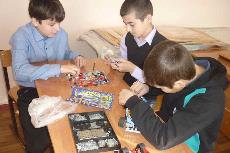 ШМО учителей математики, физики: для учащихся 9-11 был проведен устный журнал «Ковалев С. и его технология успеха».В течение Недели  были проведены уроки - исследования, уроки - научные конференции, интегрированные уроки.Уроки о великих научных открытиях.Урок - конференция «Новые научные разработки в области защиты от оружия массового поражения» прошел в 11 классе (учитель ОБЖ Чернов Д.А.). Учитель обозначил основные проблемы в этой области, свое выступление сопровождал показом видеофрагментов. Учащиеся подготовили презентации по темам: «Медицинские препараты против радиационного облучения», «Современные разработки в области лечения лучевой болезни», «Разработка противобактериальных вакцин как средств защиты от биологического оружия массового поражения», «Средства индивидуальной защиты».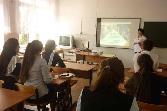  Все учащиеся согласились, что слова: «Какую б науку твой ум ни постиг- покоя в ученье не знай ни на миг!» актуальны.